SOSIAALI- JA TERVEYSALAN PERUSTUTKINTO 2024 -verkkotyöpaja 19.5.2022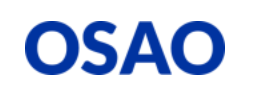 Aika 		19.5.2022 klo 9–15Ohjelma9.00–9.45		Tervetuloa verkkotyöpajaanSosiaali- ja terveysalan perustutkinnon perustetyön yleiset ja ajankohtaiset asiat            Soila Nordström, opetusneuvos, Opetushallitus9.45–10.00		Työpajatyöskentelyn ohjeistus Osallistujille lähetetään ilmoittautumistietojen perusteella erilliset Teams-kutsut ryhmiin.Valmistaudu työpajatyöskentelyyn perehtymällä verkkotyöalustan sisältöön ja päivän ohjeistukseen. https://sotept2024.osao.fi/            Johanna Savunen, koulutuspäällikkö, OSAO10.00–11.00		Yhteinen työskentely Teams-alustalla  työprosessit/tehtäväkokonaisuudetammattitaitovaatimukset 		Laki 531/2017, 15§ Ammatilliset tutkinnotAmmatillisessa perustutkinnossa osoitetaan laaja-alaiset ammatilliset perusvalmiudet alan eri tehtäviin sekä erikoistuneempi osaaminen ja työelämän edellyttämä ammattitaito vähintään yhdellä työelämän toimintakokonaisuuteen liittyvällä osa-alueella. 11.00–11.45 		TAUKO11.45–13.45 		Yhteinen työskentely Teams-alustalla jatkuu13.45–14.00		TAUKO14.00–14.45 		Työpajatyöskentelyn koonti 14.45–15.00 		Perustetyön jatkuminen verkkotyöalusta, seuraava työpaja syksyllä 2022palaute ja kehittämisehdotukset https://forms.office.com/r/YsssmxEk6LTervetuloa!----- Muutokset ohjelmaan ovat mahdollisia -----